 МБУК  "Толпуховский СДК"23 января  2015  годаВ этот  зимний и  солнечный  день  состоялось  расширенное  заседание  клуба  ветеранов "Березка", совместно  с  клубом  ветеранов  п.Ставрово, на тему " Собинский  район - благодатный  край...", посвященный  50-летию района и  70-летию Победы в ВОВ. Всех  присутствовавших  искренне поздравили  глава администрации Абрамова И.Е. председатель Совета народных депутатов Потапова Л.В. и депутат районного Совета Кулагин А.Г.   Виртуальную экскурсию по району и его достопримечательностям провела заведующая  библиотекой Полякова В.А.  Затем в   духе  веселого  соперничества была проведена  конкурсная программа "На солнечной  поляночке".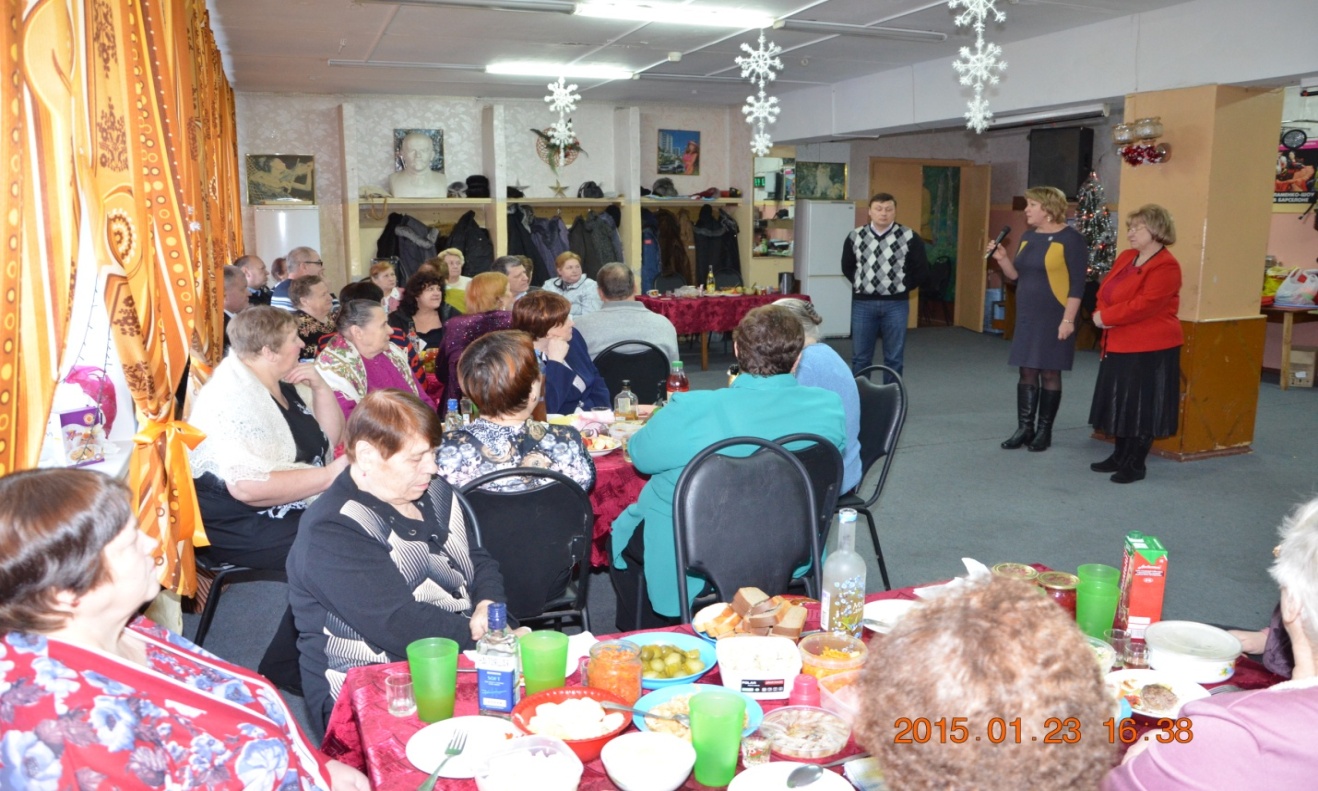 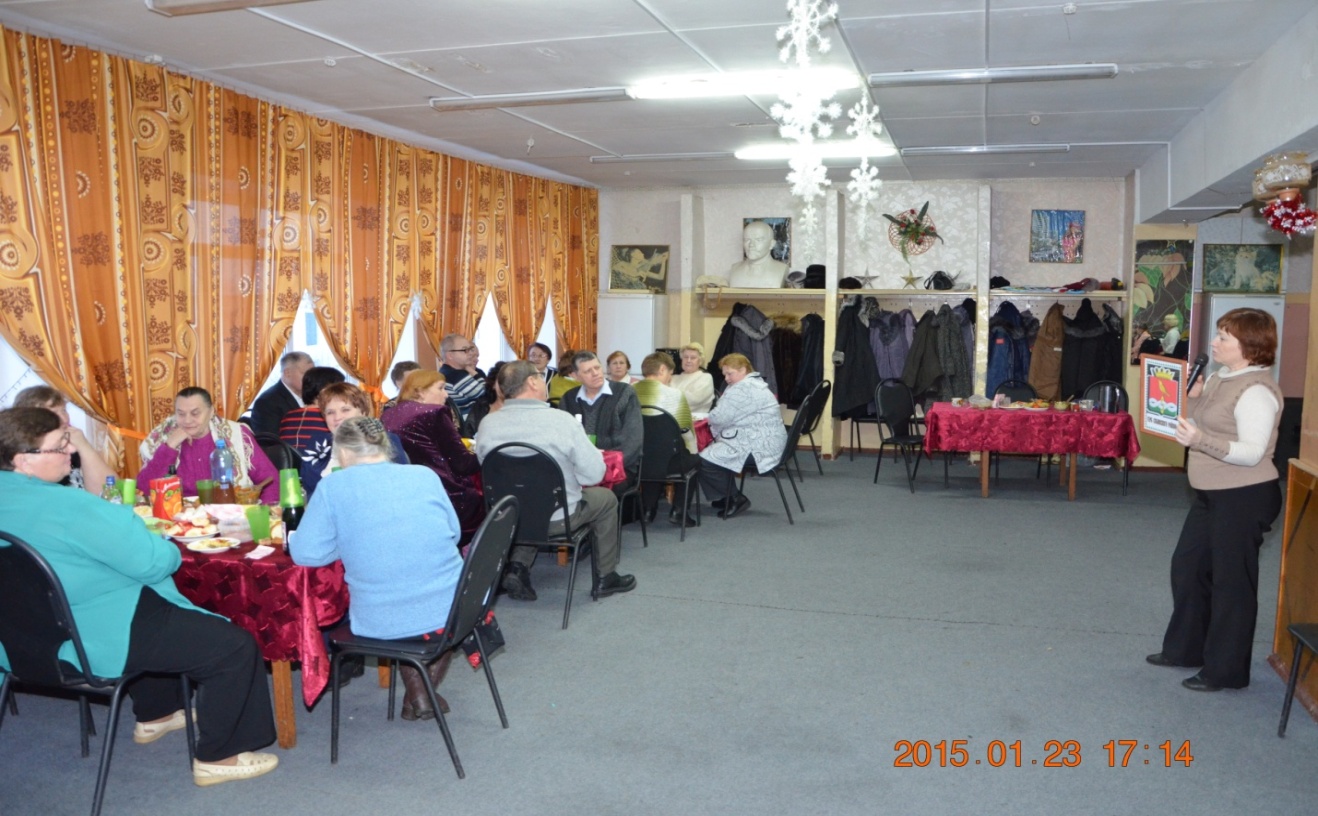 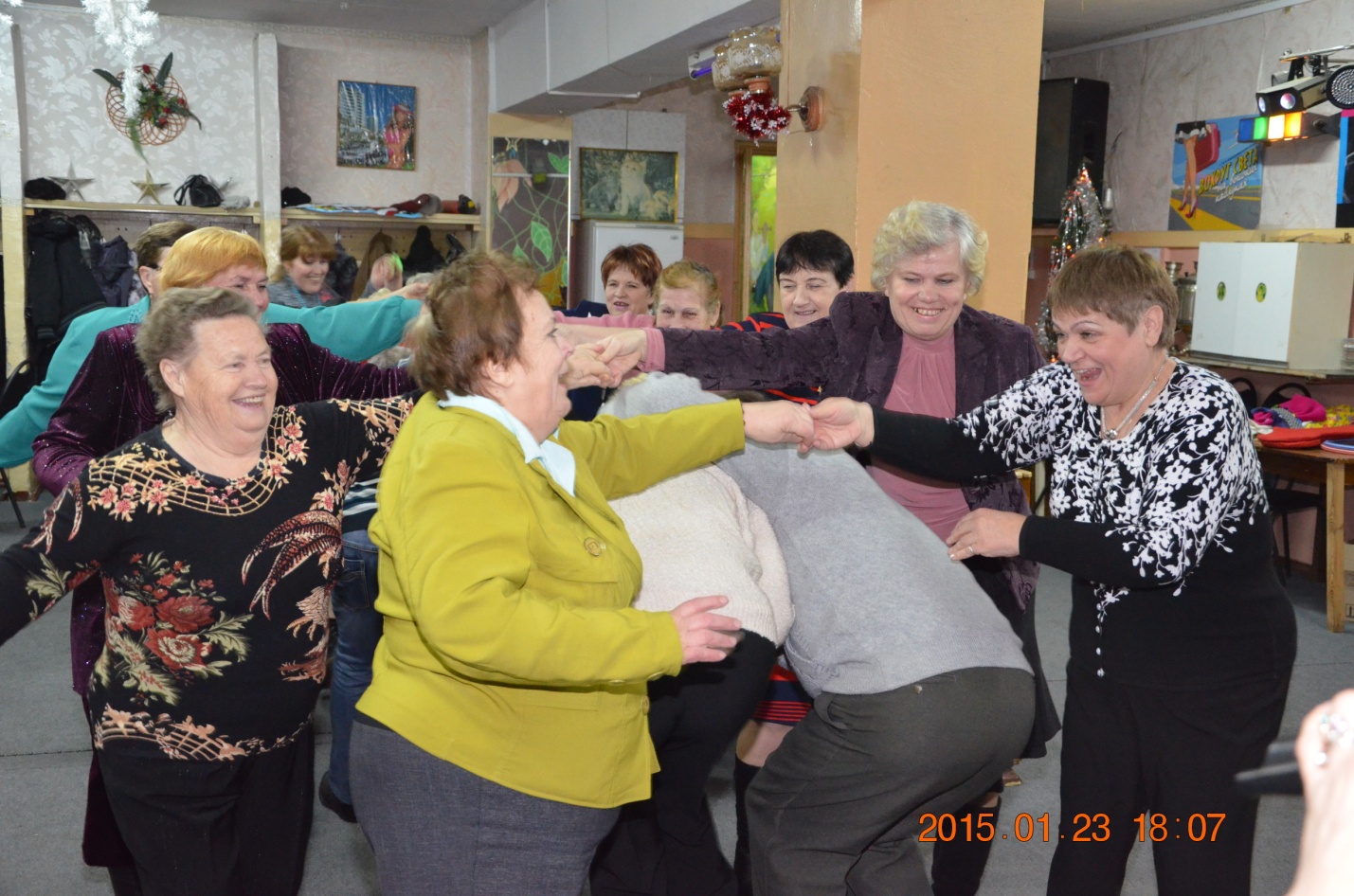 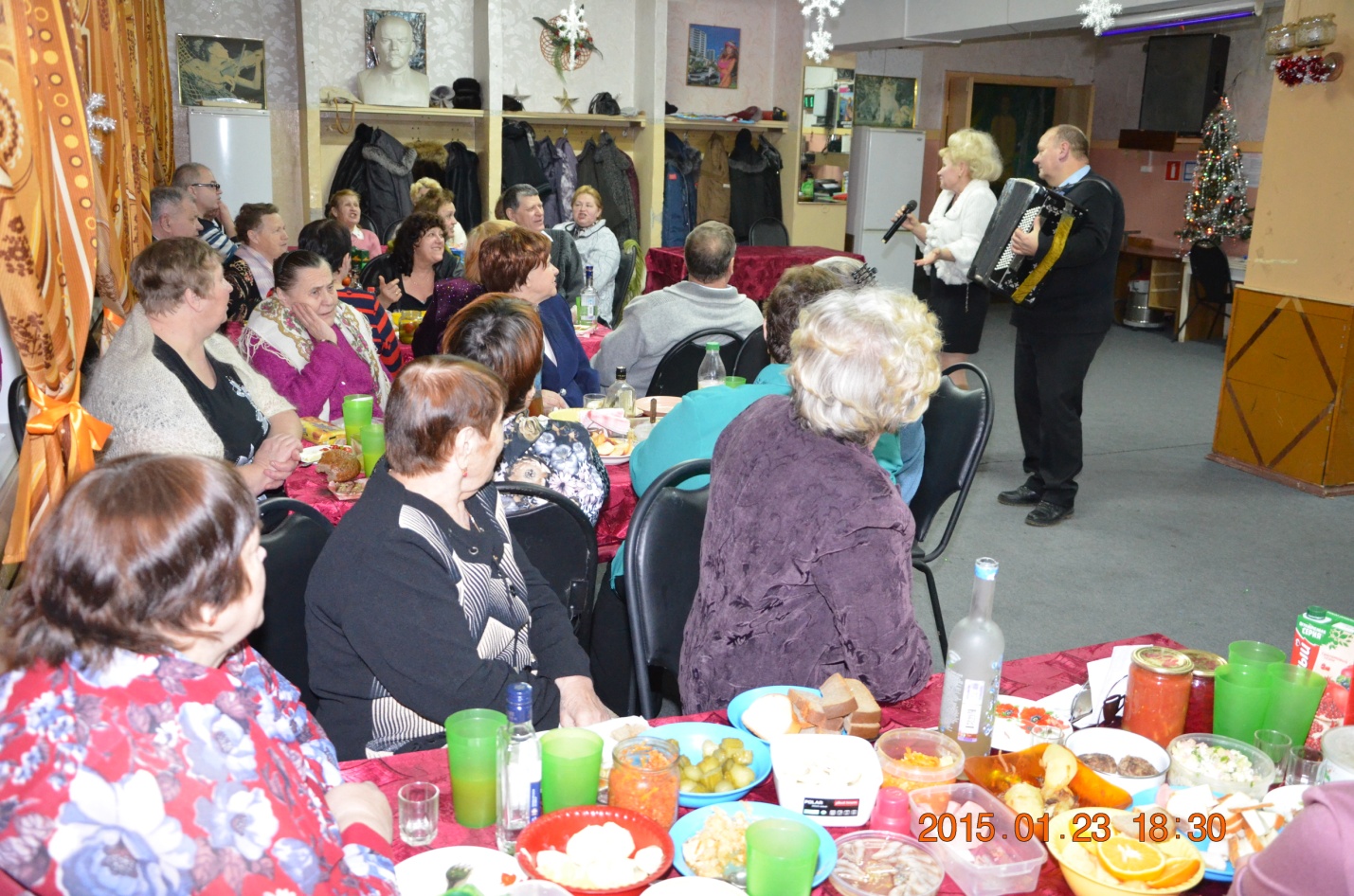 